Порядок действий по сигналу гражданской обороны «Внимание всем!»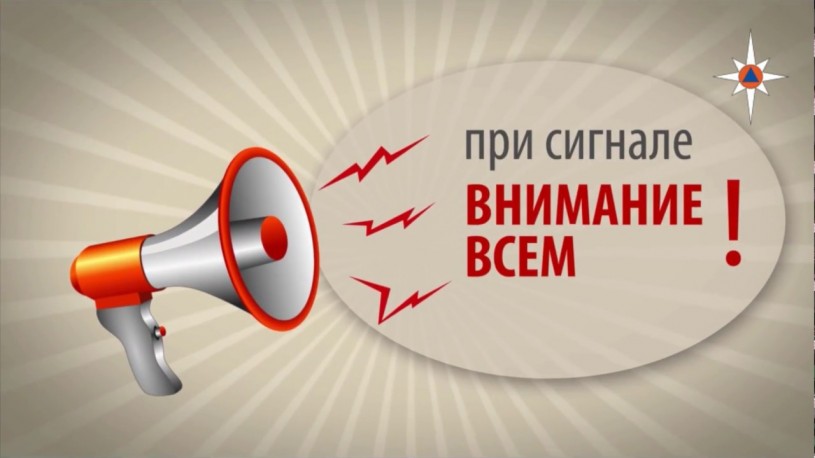 Доведение сигнала гражданской обороны осуществляется путем подачи предупредительного сигнала «ВНИМАНИЕ ВСЕМ!», предусматривающего включение сирен, прерывистых гудков и других средств громкоговорящей связи, после чего осуществляется передача речевой информации по сети радио-, проводного и телевизионного вещания.Услышав сигнал «ВНИМАНИЕ ВСЕМ!» следует немедленно включить телевизор, радиоприемник, репродуктор радиотрансляционной сети и прослушать сообщения о порядке действии по сигналу «ВНИМАНИЕ ВСЕМ!» или информацию о действии в ЧС.Сигнал «ВНИМАНИЕ ВСЕМ!» передается с информированием населения о порядке действий при воздушной тревоге, химической тревоге, радиационной опасности, угрозе катастрофического затопления и об отбое.ВНИМАНИЕ ВСЕМ, с информацией Воздушная тревога!Объявлен сигнал ВНИМАНИЕ ВСЕМ! с информацией Воздушная тревога.Просим сохранять спокойствие и выполнить следующие действия.Вам необходимо:Отключить свет, газ, воду, нагревательные и отопительные приборы.Взять средства индивидуальной защиты, аптечку, документы, необходимые вещи, запасы продуктов и воды.Предупредить соседей (коллег по работе), оказать, при необходимости, помощь престарелым людям при выходе на улицу.Укрыться в закрепленном (ближайшем) защитном сооружении гражданской обороны или в заглубленных и других помещениях подземного пространства.При укрытии в негерметизированном защитном сооружении или на местности, необходимо надеть средства индивидуальной защиты.Выполнять все требования руководителя звена (группы) по обслуживанию защитного сооружения гражданской обороны.ВНИМАНИЕ ВСЕМ, с информацией Химическая тревога!Объявлен сигнал ВНИМАНИЕ ВСЕМ! с информацией Химическая тревога!Просим сохранять спокойствие и выполнить следующие действия.Вам необходимо:Немедленно надеть средства индивидуальной защиты (противогазы), имеющуюся защитную одежду (прорезиненный плащ или накидку), укрыть детей в возрасте до 1,5 лет в камерах защитных детских или надеть ватно-марлевую повязку.Плотно закрыть окна, обеспечить герметизацию помещений.Отключить свет, газ, воду, нагревательные и отопительные приборы.Взять документы.Остаться в герметичном помещении или укрыться в закрепленном (ближайшем) защитном сооружении гражданской обороны.Выполнять все требования руководителя звена (группы) по обслуживанию защитного сооружения гражданской обороны.В случае нахождения вне защитного сооружения, все граждане должны немедленно надеть противогазы, имеющуюся защитную одежду и как можно скорее покинуть зону заражения, руководствуясь указаниями звуковой информации.ВНИМАНИЕ ВСЕМ, с информацией Радиационная опасность!Объявлен сигнал ВНИМАНИЕ ВСЕМ, с информацией Радиационная опасность!Просим сохранять спокойствие и выполнить следующие действия.Вам необходимо:Отключить свет, газ, воду, нагревательные и отопительные приборы.Надеть респиратор, противопылевую тканевую маску или ватно-марлевую повязку, а при их отсутствии – противогазы.Обеспечить герметизацию помещений.Взять медицинские средства индивидуальной защиты, документы, необходимые вещи, запасы продуктов и воды. Продукты питания упаковать в герметичную упаковку.Укрыть сельскохозяйственных животных.Предупредить соседей (коллег по работе), оказать, при необходимости, помощь престарелым людям при выходе на улицу.Укрыться в закрепленном (ближайшем) защитном сооружении гражданской обороны или в заглубленных и других помещениях подземного пространства.Выполнять все требования руководителя звена (группы) по обслуживанию защитного сооружения гражданской обороны.При нахождении вне защитного сооружения, все граждане должны немедленно надеть респираторы, ватно-марлевые повязки или надеть противогазы, а также имеющуюся защитную одежду и как можно скорее покинуть зону заражения, руководствуясь указаниями звуковой информации.